коммюнике.	В связи с отсутствием надбавки за прыжки на второй половине произвольной программы участницы Алексеевой Варвары (г. Северодвинск), была допущена ошибка в калькуляции результатов.	Главной судейской коллегией принято решение внести исправления в результат. В связи с чем окончательный результат Варвары Алексеевой составляет 37.62 и спортсменка занимает          5 место.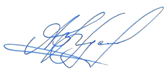 12 ноября 2022 года				Главный судья  ________________(Русинов А.В.) Вологодская городская общественная организация«Федерация фигурного катания на коньках г.Вологды»(ВГОО ФФКК г.Вологды)ул. Чехова , д.4, кв.97  г.Вологда. 160009тел/факс (8172)760634. E-mail: ffkk-vologda@mail.ruОГРН 1133500000501  ИНН / КПП 3525286355 / 352501001р/сч 40703810400000000224 ЗАО Банк «Вологдабанк»,БИК 041909717     к/сч 30101810400000000717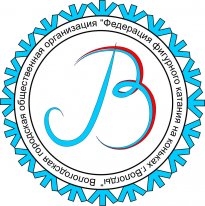 